Об определении минимального расстояния от некоторых организаций и границ прилегающих к некоторым организациям и объектам территорий, на которых не допускается розничная продажа алкогольной продукции в муниципальном районе Бурзянский район Республики Башкортостан.В соответствии с Федеральным законом от 22 ноября 1995 года № 171-ФЗ «О государственном регулировании производства и оборота этилового спирта, алкогольной и спиртосодержащей продукции» (ред. от 30.12.2012 № 286-ФЗ) и постановлением Правительства Российской Федерации от 27 декабря 2012 года № 1425 «Об определении органами государственной власти субъектов Российской Федерации мест массового скопления граждан и мест нахождения источников повышенной опасности, в которых не допускается розничная продажа алкогольной продукции, а также определении органами местного самоуправления границ прилегающих к некоторым организациям и объектам территорий, на которых не допускается розничная продажа алкогольной продукции», Совет муниципального района Бурзянский район Республики Башкортостан  Р Е Ш И Л:1.     Установить минимальное расстояние от стационарных торговых объектов до организаций и объектов, иных мест массового скопления граждан, мест нахождения источников повышенной опасности, объектов военного назначения и до границ их прилегающих территорий, на которых не допускается розничная продажа алкогольной продукции, в муниципальном районе Бурзянский район в размере .2.     Установить, что максимальное значение расстояния от организаций и объектов и до границ прилегающих территорий не может превышать минимальное значение указанного расстояния в муниципальном районе Бурзянский  район Республики Башкортостан более чем на 30 процентов.3. Установить, что розничная продажа алкогольной продукции не допускается на территориях, прилегающих:а) к детским, образовательным, медицинским организациям и объектам спорта;б) к оптовым и розничным рынкам, вокзалам, аэропортам и иным местам массового скопления граждан и местам нахождения источников повышенной опасности, определенным органами государственной власти субъектов Российской Федерации;в) к объектам военного назначения.4. Определить что, прилегающие территории определяются с учетом строительных норм и правил, архитектурно- градостроительной документации, противопожарных норм и правил, требований чистоты и благоустройства территорий населенных пунктов путем установления расстояния в метрах в следующем порядке:-при наличии обособленной территории дополнительная территория определяется от входа для посетителей на обособленную территорию до входа посетителей в стационарный торговый объект;-при отсутствии обособленной территории дополнительная территория определяется от входа для посетителей в здание (строение, сооружение), в котором расположены организации и (или) объекты, указанные в пункте 3, до входа посетителей в стационарный торговый объект.Размер прилегающих территорий определяется по кратчайшему расстоянию по тротуарам или пешеходным дорожкам (при их отсутствии – по обочинам, велосипедным дорожкам, краям проезжих частей), пешеходным переходам. При пересечении пешеходной зоны с проезжей частью расстояние измеряется по ближайшему пешеходному переходу. В случае если объект торговли находится внутри торгового центра (торгового комплекса), при определении протяженности прилегающей территории объектов, указанных в пункте 3, должно учитываться расстояние внутри торгового центра (торгового комплекса) до непосредственного входа в объект торговли.5.Опубликовать  настоящее решение Совета в районной газете «Тан» и разместить на официальном сайте муниципального района Бурзянский район Республики Башкортостан http://burzyan.ru.6. Не позднее 1 месяца со дня официального опубликования данного решения направить информацию о принятом решении с приложением схемы границ прилегающих территорий для каждой организации и (или) объекта, указанных в пункте 3 в Государственный комитет Республики Башкортостан по торговле и защите прав потребителей.7. Настоящее решение вступает в силу с момента его официального опубликования (обнародования).8.  Контроль за исполнением данного решения возложить на постоянную комиссию по бюджету, налогам, предпринимательству, туризму, имуществу, торговли и иным видам услуг.Председатель Совета                                                                      Т. Т. Киньябаевс. Старосубхангулово РБ«16» сентября 2013№ 3-9/87Приложение №1                                                                                                                   к проекту решения Совета                                                                                         муниципального района Бурзянский  район Республики Башкортостанот  «16» сентября 2013 года №3-9/87ПОРЯДОКопределения прилегающих территорий, на которых не допускаетсярозничная продажа алкогольной продукции на территории муниципального района Бурзянский  районРеспублики Башкортостан1.Порядок определения прилегающих территорий, на которых не допускается розничная продажа алкогольной продукции на территории муниципального района Бурзянский район Республики Башкортостан (далее - Порядок), разработан в соответствии с Федеральным законом от 22.11.1995 г. № 171-ФЗ «О государственном регулировании производства и оборота этилового спирта, алкогольной и спиртосодержащей продукции», Федеральным законом от 18.07.2011 г. № 218-ФЗ «О внесении изменений в Федеральный закон от 22.11.1995 г. № 171-ФЗ «О государственном регулировании производства и оборота этилового спирта, алкогольной и спиртосодержащей продукции» и отдельные законодательные акты Российской Федерации и признании утратившим силу Федерального закона «Об ограничениях розничной продажи и потребления (распития) пива и напитков, изготавливаемых на его основе», постановления Правительства Российской Федерации от 27.12.2012 г. № 1425 «Об определении органами государственной власти субъектов Российской Федерации мест массового скопления граждан и мест нахождения источников повышенной опасности, в которых не допускается розничная продажа алкогольной продукции, а также определении органами местного самоуправления границ прилегающих к некоторым организациям и объектам территорий, на которых не допускается розничная продажа алкогольной продукции».2. Розничная продажа алкогольной продукции не допускается на территориях, прилегающих:а) к детским, образовательным, медицинским, культурным  организациям и объектам спорта;б) к оптовым и розничным рынкам, вокзалам, аэропортам и иным местам массового скопления граждан и местам нахождения источников повышенной опасности, определенным органами государственной власти субъектов Российской Федерации;в) к объектам военного назначения и другим объектам массового скопления людей.3.  В настоящем Порядке используются следующие понятия:а) «детские организации» - организации, осуществляющие деятельность по дошкольному и начальному общему образованию (по Общероссийскому классификатору видов экономической деятельности код 80.1 «Дошкольное и начальное общее образование», кроме кода 80.10.3 «Дополнительное образование детей»);б) «обособленная территория» - территория, границы которой обозначены ограждением (объектами искусственного происхождения), прилегающая к зданию (строению, сооружению), в котором расположены организации и (или) объекты, указанные в пункте 2 настоящего Порядка;в) «образовательные организации» - организации, определенные в соответствии с Законом Российской Федерации от 10 июля 1992 года №3266-1 «Об образовании» и имеющие лицензию на осуществление образовательной деятельности;г) «стационарный торговый объект» - торговый объект, представляющий собой здание или часть здания, строение или часть строения, прочно связанные фундаментом такого здания, строения с землей и присоединенные к сетям инженерно-технического обеспечения, в котором осуществляется розничная продажа алкогольной продукции.4.Территория, прилегающая к организациям и объектам, указанным в пункте 2 настоящего Порядка (далее - прилегающая территория), включает обособленную территорию (при наличии таковой), а также территорию, определяемую с учетом конкретных особенностей местности и застройки, примыкающую к границам обособленной территории либо непосредственно к зданию (строению, сооружению), в котором расположены организации и (или) объекты, указанные в пункте 2 настоящего Порядка (далее - дополнительная территория).5.  Дополнительная территория определяется:а) при наличии обособленной территории - от входа для посетителей на обособленную территорию до входа для посетителей в стационарный торговый объект;б) при отсутствии обособленной территории - от входа для посетителей в здание (строение, сооружение), в котором расположены организации и (или) объекты, указанные в пункте 2 настоящего Порядка, до входа для посетителей в стационарный торговый объект.6.  Минимальное расстояние от организаций и (или) объектов, указанных в пункте 2 настоящего Порядка, до границ прилегающих территорий в целях установления запрета на розничную продажу алкогольной продукции в стационарных торговых объектах и при оказании услуг общественного питания определяется в размере 30 метров. Максимальное значение расстояния: от детских организаций до границ прилегающих территорий, от образовательных организаций до границ прилегающих территорий, от медицинских организаций до границ прилегающих территорий, от объектов спорта до границ прилегающих территорий, от оптовых и розничных рынков до границ прилегающих территорий, от вокзалов  до границ прилегающих территорий, от мест массового скопления граждан, определяемых органами государственной власти субъектов Российской Федерации, до границ прилегающих территорий,  от мест нахождения источников повышенной опасности - не может превышать минимальное значение указанного расстояния в муниципальном районе Бурзянский  район более чем на 30 процентов.7.  Прилегающие территории определяются с учетом строительных норм и правил, архитектурно- градостроительной документации, противопожарных норм и правил, требований чистоты и благоустройства территорий населенных пунктов путем установления расстояния в метрах в следующем порядке:-при наличии обособленной территории дополнительная территория определяется от входа для посетителей на обособленную территорию до входа посетителей в стационарный торговый объект;-при отсутствии обособленной территории дополнительная территория определяется от входа для посетителей в здание (строение, сооружение), в котором расположены организации и (или) объекты, указанные в пункте 2 настоящего Порядка, до входа посетителей в стационарный торговый объект.Размер прилегающих территорий определяется по кратчайшему расстоянию по тротуарам или пешеходным дорожкам (при их отсутствии – по обочинам, велосипедным дорожкам, краям проезжих частей), пешеходным переходам. При пересечении пешеходной зоны с проезжей частью расстояние измеряется по ближайшему пешеходному переходу. В случае если объект торговли находится внутри торгового центра (торгового комплекса), при определении протяженности прилегающей территории объектов, указанных в пункте 2, должно учитываться расстояние внутри торгового центра (торгового комплекса) до непосредственного входа в объект торговли.Секретарь Совета                                                                                Х. К. ВалееваБАШ^ОРТОСТАНРЕСПУБЛИКАҺЫБӨРЙӘН РАЙОНЫМУНИЦИПАЛЬ РАЙОНСОВЕТЫ453580, Иҫке Собханғол ауылы, Ленин урамы 61тел:(34755)3-62-00факс: 3-52-52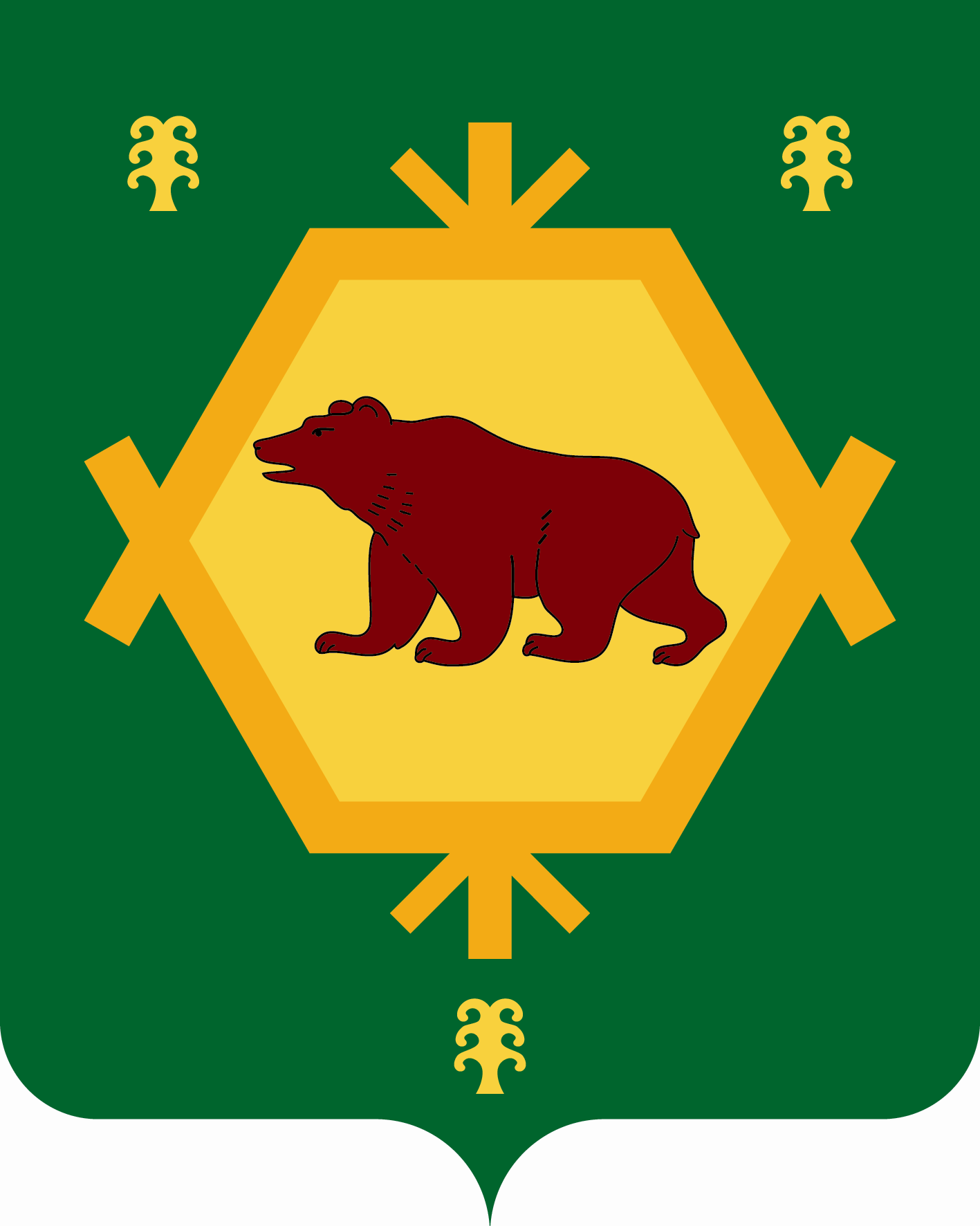 РЕСПУБЛИКА БАШКОРТОСТАНСОВЕТМУНИЦИПАЛЬНОГО РАЙОНАБУРЗЯНСКИЙ РАЙОН453580, с.Старосубхангулово, ул.Ленина61Тел: 347(55) 3-62-00, факс: 3-52-52^АРАРРЕШЕНИЕ